МЕТОДИЧЕСКАЯ РАЗРАБОТКА УРОКААлгоритм - модель деятельности исполнителя алгоритмовУчитель:  Лёвкина Надежда МихайловнаМесто работы:	МБОУ «Каменская общеобразовательная средняя школа Мезенского района»Предмет: 	Информатика и ИКТКласс: 7Тема и номер урока в теме: Алгоритм - модель деятельности исполнителя алгоритмов. Урок 1.Базовый учебник: Информатика и ИКТ: учебник для 7 класса / Л. Л. Босова. – М.: БИНОМ. Лаборатория знаний, 2013Цель урока: Сформировать представление об алгоритме как модели деятельности исполнителя.Задачи:-обучающие:1. Систематизировать и обобщить представления обучающихся об исполнителях алгоритмов;2. Познакомить с исполнителем алгоритмов на примере среды исполнителя «Чертёжник».3. Формировать умение записи и исполнения алгоритмов с использованием команд Чертёжника в среде Кумир.-развивающие 1. Развивать логическое мышление.2. Совершенствовать учебные умения (работа с приложениями на ПК).3. Развивать практические навыки работы в системе программирования КуМир-воспитательные: 1. Воспитывать  информационную культуру обучающихся.Тип урока: урок открытия новых знанийФормы работы учащихся: фронтальная, парная работа, групповая работа, работа на компьютере.Используемые на уроке средства ИКТ: персональный компьютер (ПК) учителя, мультимедийный проектор, экран;ПК учащихся.Таблица 1СТРУКТУРА И ХОД УРОКАСписок источников (приложение 6.)№Этап урокаДеятельность учителяДеятельность ученикаВремя(в мин.)123451.Организационный моментПриветствует обучающихсяПриветствуют учителя, настраиваются на урок12.Постановка темы и целей урокаЗадаёт вопросы, помогающие сформулировать тему и цель урока:-Как вы собираетесь по утрам в школу?-Придерживаетесь ли вы определенной последовательности шагов? -Разгадайте ребус (приложение 1 слайд 2)-Найдите зашифрованные в сканворде термины (приложение 1 слайд 3)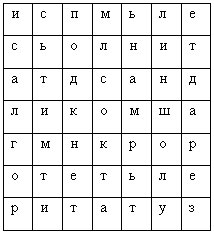 Фиксирует на доске опору «алгоритм», «исполнитель», «команда».Предлагает сформулировать тему и цель урокаОтвечают на вопросы, разгадывают ребус, работают со сканвордом (ответы: алгоритм, исполнитель, команда).Формулируют тему урока и цель53.Открытие новых  знаний и первичное закрепление1 этапОрганизует эвристическую беседу о том, где встречаются алгоритмы в жизни, кто может их выполнять, как можно назвать объект, который выполняет алгоритм, какие исполнители бывают, все ли команды может выполнить исполнитель…  Приводит примеры.Организует парную работу по открытию нового знания: сравнить двух исполнителей: человека и магнитофон. Как они выполняют свои команды? Высказывают свое мнение, приводят примеры (фронтальная работа)Выполняют задание в парах.Презентуют результаты работы группы.153.Открытие новых  знаний и первичное закреплениеОказывает необходимую помощь. Побуждает к формулированию проблемы: обучающиеся не знают, какие бывают типы исполнителей. Предлагает проверить свое решение с помощью экрана (приложение 1 слайд 4 - 8). Исполнители делятся на формальные и неформальные. Формальный исполнитель одну и ту же команду выполняет всегда одинаково. Неформальный исполнитель может выполнять команду по-разному.Проверяют правильность по образцу. 153.Открытие новых  знаний и первичное закреплениеДобавляет к открытым знаниям информацию о том, что исполнители являются объектами управления и управлять ими можно, составив алгоритм. Поэтому можно сказать, что алгоритм – это модель деятельности исполнителя алгоритмов.Слушают и воспроизводят новую информациюПредлагает обучающимся выполнить задания №1, 2, 3 в учебнике на стр. 123 (приложение 1 слайд 9 - 12) Выполняют задания в парах  и оценивают себя. Отвечают на вопросы:  у кого все получилось,  у кого возникли затруднения?Предлагает выполнить задание на карточках. Организует самопроверку и самооценку выполнения (приложение 2)Выполняют задание в группах, затем решение одной или двух групп обучающихся выносится на доску и обсуждается всем классом, при этом анализируются допущенные ошибки.4.Физкультминутка25.Открытие новых знаний и первичное закрепление  Этап 2Организует работу с презентацией по знакомству с исполнителем алгоритмов «Чертёжник». При этом в процессе объяснения задаёт  вопросы (приложение 3). Знакомятся с исполнителем Чертёжник,  отвечают на вопросы.185.Открытие новых знаний и первичное закрепление  Организует практическую работу с обязательным последующим воспроизведением полученных результатов в классе. Оказывает необходимую помощь, организует проверку и самооценку (приложение 4)Выполняют практическую работу на компьютере. Проверяют себя по образцу, проводят самооценку, отвечая на вопросы:У кого все правильно? У кого возникли затруднения? Какие?6.Домашнее заданиеБазовый учебник: §3.1,вопросы, РТ №2, 6 стр. 88 (обязательно),№10 стр. 90 (по желанию)  (приложение 5)Записывают домашнее задание в дневник17.Подведение итогов урока и рефлексияПросит обучающихся оценить: 1.достигнуты ли цели урока 2.свою активность на уроке, предлагая зажечь  фонарик.Да, я активен в течение всего урока;Да, я активен при изучении некоторых этапов урока;Малоактивен.Просматривает самооценку обучающихся.Подводит итоги урока, оценивая уровень усвоения материала.Оценивают собственную учебную деятельность и проводят рефлексию.3